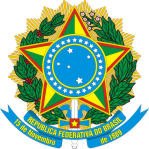 Conselho Regional de Engenharia e Agronomia de Mato GrossoCREA-MTConselho Regional de Engenharia e Agronomia de Mato GrossoCREA-MTConselho Regional de Engenharia e Agronomia de Mato GrossoCREA-MTConselho Regional de Engenharia e Agronomia de Mato GrossoCREA-MTConselho Regional de Engenharia e Agronomia de Mato GrossoCREA-MTConselho Regional de Engenharia e Agronomia de Mato GrossoCREA-MTProtocoloProtocoloREQUERIMENTO PARA ACERVO TÉCNICO COM E SEM REGISTRO DE ATESTADOREQUERIMENTO PARA ACERVO TÉCNICO COM E SEM REGISTRO DE ATESTADOREQUERIMENTO PARA ACERVO TÉCNICO COM E SEM REGISTRO DE ATESTADOREQUERIMENTO PARA ACERVO TÉCNICO COM E SEM REGISTRO DE ATESTADOREQUERIMENTO PARA ACERVO TÉCNICO COM E SEM REGISTRO DE ATESTADOREQUERIMENTO PARA ACERVO TÉCNICO COM E SEM REGISTRO DE ATESTADOREQUERIMENTO PARA ACERVO TÉCNICO COM E SEM REGISTRO DE ATESTADOREQUERIMENTO PARA ACERVO TÉCNICO COM E SEM REGISTRO DE ATESTADOREQUERIMENTO PARA ACERVO TÉCNICO COM E SEM REGISTRO DE ATESTADO  Certidão de Acervo Técnico sem registro de atestado  Certidão de Acervo Técnico sem registro de atestado  Certidão de Acervo Técnico sem registro de atestado  Certidão de Acervo Técnico sem registro de atestado  Certidão de Acervo Técnico sem registro de atestado  Certidão de Acervo Técnico sem registro de atestado  Certidão de Acervo Técnico sem registro de atestado  Certidão de Acervo Técnico sem registro de atestado  Certidão de Acervo Técnico sem registro de atestado Todo acervo Todo acervo Período      /     /      à     /    /          /     /      à     /    /          /     /      à     /    /     IndividualIndividual(n° da ART)(n° da ART) Certidão de Acervo Técnico com registro de atestado Certidão de Acervo Técnico com registro de atestado Certidão de Acervo Técnico com registro de atestado Certidão de Acervo Técnico com registro de atestado Certidão de Acervo Técnico com registro de atestado Certidão de Acervo Técnico com registro de atestado Certidão de Acervo Técnico com registro de atestado Certidão de Acervo Técnico com registro de atestado Certidão de Acervo Técnico com registro de atestado Atividade concluída Atividade concluída Atividade em andamento      Atividade em andamento      Atividade em andamento     PROTOCOLO LIVRO DE ORDEM:PROTOCOLO LIVRO DE ORDEM:PROTOCOLO LIVRO DE ORDEM:PROTOCOLO LIVRO DE ORDEM: Nome do Profissional:      Nome do Profissional:      Nome do Profissional:      Nome do Profissional:      Nome do Profissional:      Nome do Profissional:      Nome do Profissional:      Nome do Profissional:      Nome do Profissional:      CPF:       .       .       -     CPF:       .       .       -     CREA:       CREA:      Telefone: (    )      Telefone: (    )      Telefone: (    )      Telefone: (    )      Telefone: (    )       Endereço Residencial (Logradouro, rua, avenida, número e complemento): Endereço Residencial (Logradouro, rua, avenida, número e complemento): Endereço Residencial (Logradouro, rua, avenida, número e complemento): Endereço Residencial (Logradouro, rua, avenida, número e complemento): Endereço Residencial (Logradouro, rua, avenida, número e complemento): Endereço Residencial (Logradouro, rua, avenida, número e complemento): Endereço Residencial (Logradouro, rua, avenida, número e complemento): Endereço Residencial (Logradouro, rua, avenida, número e complemento): Endereço Residencial (Logradouro, rua, avenida, número e complemento): Bairro:       CEP:      Município:      UF:      E-mail:       E-mail:       Informações relacionadas às ART’S   (Relacione as ART’s referentes ao serviço solicitado)        Informações relacionadas às ART’S   (Relacione as ART’s referentes ao serviço solicitado)       Nota 1: Falsidade ideológica: omitir, em documento público ou particular, declaração que dele devia constar, ou nele inserir ou fazer inserir declaração falsa ou diversa da que devia ser escrita, com o fim de prejudicar direito, criar obrigação ou alterar a verdade sobre fato juridicamente relevante.Nota 1: Falsidade ideológica: omitir, em documento público ou particular, declaração que dele devia constar, ou nele inserir ou fazer inserir declaração falsa ou diversa da que devia ser escrita, com o fim de prejudicar direito, criar obrigação ou alterar a verdade sobre fato juridicamente relevante.Nota 2: No exercício da profissão é conduta vedada ao profissional prestar de má-fé orientação, proposta, prescrição ou qualquer ato profissional que possa resultar em dano ás pessoas ou a seus bens patrimoniais.Nota 2: No exercício da profissão é conduta vedada ao profissional prestar de má-fé orientação, proposta, prescrição ou qualquer ato profissional que possa resultar em dano ás pessoas ou a seus bens patrimoniais.Nota 3: LIVRO DE ORDEM será obrigatório para ART emitida a partir de 01/10/2018, conforme Resolução 1094/2017 do CONFEA.Nota 3: LIVRO DE ORDEM será obrigatório para ART emitida a partir de 01/10/2018, conforme Resolução 1094/2017 do CONFEA.Eu, abaixo assinado, declaro que as informações prestadas são a expressão da verdade, termos em que peço deferimento.Eu, abaixo assinado, declaro que as informações prestadas são a expressão da verdade, termos em que peço deferimento.Assinatura do profissionalAssinatura do profissionalAssinatura do profissional  /      /     LocalDataLista de documentações a serem seguidas para a retirada de Certidão de Acervo Técnico com registro de atestado no versoLista de documentações a serem seguidas para a retirada de Certidão de Acervo Técnico com registro de atestado no versoLista de documentações a serem seguidas para a retirada de Certidão de Acervo Técnico com registro de atestado no versoNOTA IMPORTANTE:Conforme dispõe o Art. 55 da Res. 1025/2009, é vedada a emissão de CAT em nome da pessoa jurídica.Parágrafo único. A CAT constituirá prova da capacidade técnico-profissional da pessoa jurídica somente se o responsável técnico indicado estiver a ela vinculado como integrante de seu quadro técnico.Dados do AtestadoDados que devem constar no Atestado:1 – Identificação completa e legível da empresa contratante, com nº do CNPJ, endereço e telefone em papel timbrado ou com o carimbo do CNPJ;2 – Nome completo e cargo do responsável pelas informações do atestado;3 – Nome e título dos profissionais responsáveis pelas atividades descritas no atestado, bem como o RNP ou número de registro no CREA-MT;4 – Endereço da obra ou serviço;5 – Período da execução da obra ou serviço (Quando houver aditivo deve ser feita uma ART);6 – Período executado da obra/serviço e o prazo contratual (no caso de serviço continuado parcialmente concluído)7 – Número do contrato, se houver;8 – Local e data de emissão do atestado;9 – Descrição das atividades referentes à obra ou serviço executado e concluído, compatíveis com a descrição, quantidade e unidades anotadas na(a) ART (s).10 – N° da ART da obra/serviço.Documentos15.1. Atestado emitido por Pessoa Jurídica Privada1 – Apresentar uma via original e uma cópia do atestado2 – ART da obra/serviço;3 – Cópia do contrato social da empresa, caso o atestante seja sócio da empresa;4 – Procuração Cartorial, quando o subscritor do atestado não constar no contrato social;5 – Assinatura de profissional habilitado do sistema CONFEA/CREA e ART de fiscalização/laudo;15.2. Atestado emitido por Pessoa Jurídica Pública1 – Apresentar uma via original e uma cópia do atestado;2 – Cópia da ART da obra/serviço;3 – Cópia do Ato administrativo do cargo/função, publicado no D.O dos emitentes do Atestado;4 – Assinatura de profissional habilitado do sistema CONFEA/CREA com cópia do ato administrativo do cargo/função ou ART de fiscalização/laudo;Observações gerais para emissão de atestado1 – É vedada a emissão de CAT ao profissional que possuir débito relativo a anuidade;2 – O atestado não deverá conter rasuras ou adulterações.3 – No caso de subcontratação, o atestado emitido pela segunda contratante deverá apresentar anuência do contratante original ou estar acompanhado de documentos hábeis que comprovem a efetiva participação do profissional na execução da obra ou prestação do serviço, tais como trabalhos técnicos, correspondências, diário de obras ou documento equivalente.4 – No caso de obra própria, o atestado deve estar acompanhado de documento público que comprove a conclusão da obra ou serviço expedido pelo município ou por agência reguladora, órgão ambiental, entre outros.5 – Planilhas anexas somente serão registradas caso estejam mencionadas no corpo do atestado e com todas as suas folhas devidamente rubricadas pelo emitente. 6 – O atestado que se referir a atividade em andamento deverá mencionar explicitamente somente as atividades, o período e as etapas finalizadas.